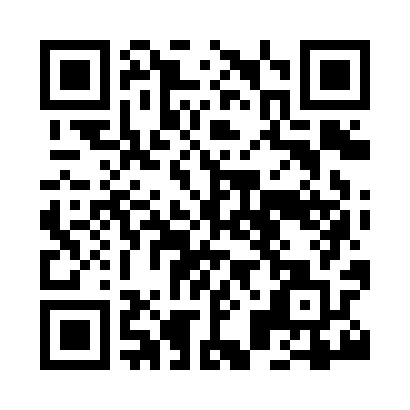 Prayer times for Gwalchmai, Gwynedd, UKMon 1 Jul 2024 - Wed 31 Jul 2024High Latitude Method: Angle Based RulePrayer Calculation Method: Islamic Society of North AmericaAsar Calculation Method: HanafiPrayer times provided by https://www.salahtimes.comDateDayFajrSunriseDhuhrAsrMaghribIsha1Mon3:084:551:227:029:4811:352Tue3:094:561:227:029:4811:353Wed3:094:571:227:029:4711:344Thu3:104:581:227:019:4611:345Fri3:104:581:227:019:4611:346Sat3:114:591:237:019:4511:347Sun3:115:001:237:019:4511:348Mon3:125:011:237:009:4411:339Tue3:135:031:237:009:4311:3310Wed3:135:041:237:009:4211:3311Thu3:145:051:236:599:4111:3212Fri3:155:061:236:599:4011:3213Sat3:155:071:246:589:3911:3114Sun3:165:081:246:589:3811:3115Mon3:175:101:246:579:3711:3016Tue3:175:111:246:579:3611:3017Wed3:185:121:246:569:3511:2918Thu3:195:141:246:559:3411:2919Fri3:195:151:246:559:3211:2820Sat3:205:171:246:549:3111:2721Sun3:215:181:246:539:3011:2722Mon3:225:201:246:539:2811:2623Tue3:225:211:246:529:2711:2524Wed3:235:221:246:519:2511:2525Thu3:245:241:246:509:2411:2426Fri3:255:261:246:499:2211:2327Sat3:255:271:246:489:2011:2228Sun3:265:291:246:479:1911:2129Mon3:275:301:246:469:1711:2030Tue3:285:321:246:459:1511:2031Wed3:295:341:246:449:1411:19